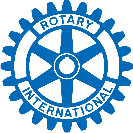 The Bath Rotary Club will award one $1,000 scholarship to a graduating senior from Haverling entering the field of social work or human services. The applicant must not be a child or grandchild of a current Rotarian.  The award will be paid after the recipient completes his/her first semester and submits a college transcript to the Bath Rotary Club.  Check each box after completion:1. The signed application has been submitted with the following:Recommendation from a school employee.Recommendation from a civic/community member, not a school staff member.Essay – What does “Love Your Neighbor” mean to you? An official high school transcript. (Include class rank and average)2. The applicant and his/her parent or guardian have signed the Certification and Release Authorization.3. The applicant has carefully checked his/her essay and reference letter to make certain they address the topic.4. The applicant has submitted digitally one complete copy of the Application including the Recommendations.5. All items MUST be submitted in one (1) email.Certification and Release Authorization:3
The following information must be completed for the application to be considered.Applicant Information:Applicant will not be considered unless all information is completed in full, and all requested documentation is provided. Please type or print clearly. Use additional paper if needed.Name		Contact Number ( 	) - 	-				 Street Address  								                                                                                                                                         City 	State 				Zip Code  				 Email									 High School 			Major/Sequences				 Name of Institution you plan to attend  								                                                                                           Major or Program 				College Graduation Date  				
Names of the Applicant’s Parents__________________________________________Essay Information: (PLEASE TYPE)On a separate sheet of paper, in 300 to 500 words, describe what does “Love Your Neighbor” mean to you?One School Employee  AND One Civic/Community Member Recommendations:Choose someone in your school and another in the community who knows about your contributions to the school and your community and can predict your success in your chosen field. It would be  helpful to the Selection Committee to know what impact the activities of the applicant has had in the school and the community. (PLEASE CITE SPECIFIC EXAMPLES)Extracurricular, Community Service, and Employment Activities: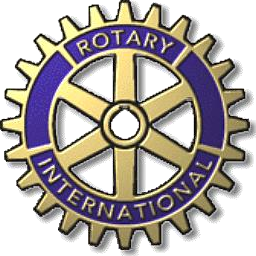 School Employee Recommendation FormName of Applicant 		Date		 Name of Reference 	Position		 How do you know the applicant?   			The above-named student is applying for a $1,000 scholarship from the Bath Rotary Club. In a few paragraphs, please describe the qualities that make this student stand out above others in school and predict his/her success in social work or human services. It would be helpful to the Selection Committee to know what impact the activities of the applicant has had in the school.  (PLEASE CITE SPECIFIC EXAMPLES.) You may submit your recommendation on a separate sheet of paper.Signature	DateCivic/Community Member Recommendation Form(The writer must be a member of the community, not a member of the school staff.)Name of Applicant 		Date		 Name of Reference 	Position		 How do you know the applicant?   			The above-named student is applying for a $1,000 scholarship from the Bath Rotary Club. In a few paragraphs, please describe the qualities that make this student stand out above others in the community and predict his/her success in social work or human services. It would be helpful to the Selection Committee to know what impact the activities of the applicant has had in the community.  (PLEASE CITE SPECIFIC EXAMPLES.) You may submit your recommendation on a separate sheet of paper.Signature	Date1.  	2. 	_3.  	4.  	5.  	6.  	7.  	8.  	9.  	10.  	Leadership Positions Held:1.  	2.  	3.  	4.  	5.  	6. 	_Honors and Awards:1.  	
2.  	3.  	4.  	5.  	6.  	